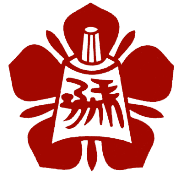 EMBA 研究生置物櫃申請表格置物櫃編號：            置物櫃密碼：             (optional)請先自行找好空的置物櫃，並記下您的置物櫃編號，為避免重複選取，煩請您先放置寫有您的名字的紙條於置物櫃，之後辦公室會統一製作名牌。級別學號姓名聯絡電話聯絡電話日  期日  期備註級別學號姓名聯絡電話聯絡電話使用日期結束日期備註  年  月  日  年  月  日使用須知：置物櫃內的物品或書籍請自行保管，如有遺失，辦公室不負保管之責任。如使用者中途休/退學，辦理手續當天即要退還置物櫃及相關休/退學文件。請避免在置物櫃擺放食物，以免招來老鼠與蟑螂。如無特殊需求，建議勿設定密碼，以免日後各位同學因遺忘密碼而無法打開置物櫃。以上之借用規則詳閱後，如同意請於下欄『使用人』處簽名使用須知：置物櫃內的物品或書籍請自行保管，如有遺失，辦公室不負保管之責任。如使用者中途休/退學，辦理手續當天即要退還置物櫃及相關休/退學文件。請避免在置物櫃擺放食物，以免招來老鼠與蟑螂。如無特殊需求，建議勿設定密碼，以免日後各位同學因遺忘密碼而無法打開置物櫃。以上之借用規則詳閱後，如同意請於下欄『使用人』處簽名使用須知：置物櫃內的物品或書籍請自行保管，如有遺失，辦公室不負保管之責任。如使用者中途休/退學，辦理手續當天即要退還置物櫃及相關休/退學文件。請避免在置物櫃擺放食物，以免招來老鼠與蟑螂。如無特殊需求，建議勿設定密碼，以免日後各位同學因遺忘密碼而無法打開置物櫃。以上之借用規則詳閱後，如同意請於下欄『使用人』處簽名使用須知：置物櫃內的物品或書籍請自行保管，如有遺失，辦公室不負保管之責任。如使用者中途休/退學，辦理手續當天即要退還置物櫃及相關休/退學文件。請避免在置物櫃擺放食物，以免招來老鼠與蟑螂。如無特殊需求，建議勿設定密碼，以免日後各位同學因遺忘密碼而無法打開置物櫃。以上之借用規則詳閱後，如同意請於下欄『使用人』處簽名使用須知：置物櫃內的物品或書籍請自行保管，如有遺失，辦公室不負保管之責任。如使用者中途休/退學，辦理手續當天即要退還置物櫃及相關休/退學文件。請避免在置物櫃擺放食物，以免招來老鼠與蟑螂。如無特殊需求，建議勿設定密碼，以免日後各位同學因遺忘密碼而無法打開置物櫃。以上之借用規則詳閱後，如同意請於下欄『使用人』處簽名使用須知：置物櫃內的物品或書籍請自行保管，如有遺失，辦公室不負保管之責任。如使用者中途休/退學，辦理手續當天即要退還置物櫃及相關休/退學文件。請避免在置物櫃擺放食物，以免招來老鼠與蟑螂。如無特殊需求，建議勿設定密碼，以免日後各位同學因遺忘密碼而無法打開置物櫃。以上之借用規則詳閱後，如同意請於下欄『使用人』處簽名使用須知：置物櫃內的物品或書籍請自行保管，如有遺失，辦公室不負保管之責任。如使用者中途休/退學，辦理手續當天即要退還置物櫃及相關休/退學文件。請避免在置物櫃擺放食物，以免招來老鼠與蟑螂。如無特殊需求，建議勿設定密碼，以免日後各位同學因遺忘密碼而無法打開置物櫃。以上之借用規則詳閱後，如同意請於下欄『使用人』處簽名使用須知：置物櫃內的物品或書籍請自行保管，如有遺失，辦公室不負保管之責任。如使用者中途休/退學，辦理手續當天即要退還置物櫃及相關休/退學文件。請避免在置物櫃擺放食物，以免招來老鼠與蟑螂。如無特殊需求，建議勿設定密碼，以免日後各位同學因遺忘密碼而無法打開置物櫃。以上之借用規則詳閱後，如同意請於下欄『使用人』處簽名承辦人簽名 / 日期承辦人簽名 / 日期承辦人簽名 / 日期承辦人簽名 / 日期（申請）使用人簽名 / 日期（申請）使用人簽名 / 日期（申請）使用人簽名 / 日期（申請）使用人簽名 / 日期承辦人簽名 / 日期承辦人簽名 / 日期承辦人簽名 / 日期承辦人簽名 / 日期（退還）使用人簽名 / 日期（退還）使用人簽名 / 日期（退還）使用人簽名 / 日期（退還）使用人簽名 / 日期